Course:Course:MATERIALSMATERIALSMATERIALSMATERIALSMATERIALSMATERIALSMATERIALSMATERIALSMATERIALSCourse id: 3ОUV3О14Course id: 3ОUV3О14MATERIALSMATERIALSMATERIALSMATERIALSMATERIALSMATERIALSMATERIALSMATERIALSMATERIALSNumber of ECTS: 5Number of ECTS: 5MATERIALSMATERIALSMATERIALSMATERIALSMATERIALSMATERIALSMATERIALSMATERIALSMATERIALSTeacher:Teacher:Milica Š. Rajić, Ph.D., Professor  Milica Š. Rajić, Ph.D., Professor  Milica Š. Rajić, Ph.D., Professor  Milica Š. Rajić, Ph.D., Professor  Milica Š. Rajić, Ph.D., Professor  Milica Š. Rajić, Ph.D., Professor  Milica Š. Rajić, Ph.D., Professor  Milica Š. Rajić, Ph.D., Professor  Milica Š. Rajić, Ph.D., Professor  Course statusCourse statusMandatoryMandatoryMandatoryMandatoryMandatoryMandatoryMandatoryMandatoryMandatoryNumber of active teaching classes (weekly)Number of active teaching classes (weekly)Number of active teaching classes (weekly)Number of active teaching classes (weekly)Number of active teaching classes (weekly)Number of active teaching classes (weekly)Number of active teaching classes (weekly)Number of active teaching classes (weekly)Number of active teaching classes (weekly)Number of active teaching classes (weekly)Number of active teaching classes (weekly)Lectures: 2Lectures: 2Practical classes: 2Practical classes: 2Practical classes: 2Other teaching types:Other teaching types:Study research work:Study research work:Other classes:Other classes:Precondition coursesPrecondition coursesNoneNoneNoneNoneNoneNoneNoneNoneNoneEducational goalThe aim of the course is that students learn about basic characteristic of civil construction materials for its applying in water management.Educational goalThe aim of the course is that students learn about basic characteristic of civil construction materials for its applying in water management.Educational goalThe aim of the course is that students learn about basic characteristic of civil construction materials for its applying in water management.Educational goalThe aim of the course is that students learn about basic characteristic of civil construction materials for its applying in water management.Educational goalThe aim of the course is that students learn about basic characteristic of civil construction materials for its applying in water management.Educational goalThe aim of the course is that students learn about basic characteristic of civil construction materials for its applying in water management.Educational goalThe aim of the course is that students learn about basic characteristic of civil construction materials for its applying in water management.Educational goalThe aim of the course is that students learn about basic characteristic of civil construction materials for its applying in water management.Educational goalThe aim of the course is that students learn about basic characteristic of civil construction materials for its applying in water management.Educational goalThe aim of the course is that students learn about basic characteristic of civil construction materials for its applying in water management.Educational goalThe aim of the course is that students learn about basic characteristic of civil construction materials for its applying in water management.Educational outcomesStudents will gain knowledge and basic understanding of materials used in civil engineering construction. Also, students will be able to   analyze and solve actual problem.Educational outcomesStudents will gain knowledge and basic understanding of materials used in civil engineering construction. Also, students will be able to   analyze and solve actual problem.Educational outcomesStudents will gain knowledge and basic understanding of materials used in civil engineering construction. Also, students will be able to   analyze and solve actual problem.Educational outcomesStudents will gain knowledge and basic understanding of materials used in civil engineering construction. Also, students will be able to   analyze and solve actual problem.Educational outcomesStudents will gain knowledge and basic understanding of materials used in civil engineering construction. Also, students will be able to   analyze and solve actual problem.Educational outcomesStudents will gain knowledge and basic understanding of materials used in civil engineering construction. Also, students will be able to   analyze and solve actual problem.Educational outcomesStudents will gain knowledge and basic understanding of materials used in civil engineering construction. Also, students will be able to   analyze and solve actual problem.Educational outcomesStudents will gain knowledge and basic understanding of materials used in civil engineering construction. Also, students will be able to   analyze and solve actual problem.Educational outcomesStudents will gain knowledge and basic understanding of materials used in civil engineering construction. Also, students will be able to   analyze and solve actual problem.Educational outcomesStudents will gain knowledge and basic understanding of materials used in civil engineering construction. Also, students will be able to   analyze and solve actual problem.Educational outcomesStudents will gain knowledge and basic understanding of materials used in civil engineering construction. Also, students will be able to   analyze and solve actual problem.Course contentTheory lessonsIntroductionBasic characteristic of materialsGeneral and specific characteristics, condition parameters and structural characteristics, physical, physical - mechanical, constructional, technological, rheological, chemical and exploitation properties.StonesCeramicsWoodAggregateMineral CementConcreteConcrete technologyEngineering metals, SteelPractical classes :Properties and tests on materials and numerical examples in connection with lessons. Course contentTheory lessonsIntroductionBasic characteristic of materialsGeneral and specific characteristics, condition parameters and structural characteristics, physical, physical - mechanical, constructional, technological, rheological, chemical and exploitation properties.StonesCeramicsWoodAggregateMineral CementConcreteConcrete technologyEngineering metals, SteelPractical classes :Properties and tests on materials and numerical examples in connection with lessons. Course contentTheory lessonsIntroductionBasic characteristic of materialsGeneral and specific characteristics, condition parameters and structural characteristics, physical, physical - mechanical, constructional, technological, rheological, chemical and exploitation properties.StonesCeramicsWoodAggregateMineral CementConcreteConcrete technologyEngineering metals, SteelPractical classes :Properties and tests on materials and numerical examples in connection with lessons. Course contentTheory lessonsIntroductionBasic characteristic of materialsGeneral and specific characteristics, condition parameters and structural characteristics, physical, physical - mechanical, constructional, technological, rheological, chemical and exploitation properties.StonesCeramicsWoodAggregateMineral CementConcreteConcrete technologyEngineering metals, SteelPractical classes :Properties and tests on materials and numerical examples in connection with lessons. Course contentTheory lessonsIntroductionBasic characteristic of materialsGeneral and specific characteristics, condition parameters and structural characteristics, physical, physical - mechanical, constructional, technological, rheological, chemical and exploitation properties.StonesCeramicsWoodAggregateMineral CementConcreteConcrete technologyEngineering metals, SteelPractical classes :Properties and tests on materials and numerical examples in connection with lessons. Course contentTheory lessonsIntroductionBasic characteristic of materialsGeneral and specific characteristics, condition parameters and structural characteristics, physical, physical - mechanical, constructional, technological, rheological, chemical and exploitation properties.StonesCeramicsWoodAggregateMineral CementConcreteConcrete technologyEngineering metals, SteelPractical classes :Properties and tests on materials and numerical examples in connection with lessons. Course contentTheory lessonsIntroductionBasic characteristic of materialsGeneral and specific characteristics, condition parameters and structural characteristics, physical, physical - mechanical, constructional, technological, rheological, chemical and exploitation properties.StonesCeramicsWoodAggregateMineral CementConcreteConcrete technologyEngineering metals, SteelPractical classes :Properties and tests on materials and numerical examples in connection with lessons. Course contentTheory lessonsIntroductionBasic characteristic of materialsGeneral and specific characteristics, condition parameters and structural characteristics, physical, physical - mechanical, constructional, technological, rheological, chemical and exploitation properties.StonesCeramicsWoodAggregateMineral CementConcreteConcrete technologyEngineering metals, SteelPractical classes :Properties and tests on materials and numerical examples in connection with lessons. Course contentTheory lessonsIntroductionBasic characteristic of materialsGeneral and specific characteristics, condition parameters and structural characteristics, physical, physical - mechanical, constructional, technological, rheological, chemical and exploitation properties.StonesCeramicsWoodAggregateMineral CementConcreteConcrete technologyEngineering metals, SteelPractical classes :Properties and tests on materials and numerical examples in connection with lessons. Course contentTheory lessonsIntroductionBasic characteristic of materialsGeneral and specific characteristics, condition parameters and structural characteristics, physical, physical - mechanical, constructional, technological, rheological, chemical and exploitation properties.StonesCeramicsWoodAggregateMineral CementConcreteConcrete technologyEngineering metals, SteelPractical classes :Properties and tests on materials and numerical examples in connection with lessons. Course contentTheory lessonsIntroductionBasic characteristic of materialsGeneral and specific characteristics, condition parameters and structural characteristics, physical, physical - mechanical, constructional, technological, rheological, chemical and exploitation properties.StonesCeramicsWoodAggregateMineral CementConcreteConcrete technologyEngineering metals, SteelPractical classes :Properties and tests on materials and numerical examples in connection with lessons. Teaching methodsConsultations, research workTeaching methodsConsultations, research workTeaching methodsConsultations, research workTeaching methodsConsultations, research workTeaching methodsConsultations, research workTeaching methodsConsultations, research workTeaching methodsConsultations, research workTeaching methodsConsultations, research workTeaching methodsConsultations, research workTeaching methodsConsultations, research workTeaching methodsConsultations, research workKnowledge evaluation (maximum 100 points)Knowledge evaluation (maximum 100 points)Knowledge evaluation (maximum 100 points)Knowledge evaluation (maximum 100 points)Knowledge evaluation (maximum 100 points)Knowledge evaluation (maximum 100 points)Knowledge evaluation (maximum 100 points)Knowledge evaluation (maximum 100 points)Knowledge evaluation (maximum 100 points)Knowledge evaluation (maximum 100 points)Knowledge evaluation (maximum 100 points)Pre-examination obligationsPre-examination obligationsPre-examination obligationsMandatoryPointsPointsFinal examFinal examMandatoryMandatoryPointsLecture attendanceLecture attendanceLecture attendanceNoWritten part of the theoryWritten part of the theoryYesYes50TestTestTestNoExercise attendanceExercise attendanceExercise attendanceNoTerm paperTerm paperTerm paperYes5050Literature Literature Literature Literature Literature Literature Literature Literature Literature Literature Literature Ord.AuthorAuthorTitleTitleTitlePublisherPublisherPublisherPublisherYear1.Muravljov M.Muravljov M.Građevinski materijaliGrađevinski materijaliGrađevinski materijaliGrađevinska knjiga D.O.O., BeogradGrađevinska knjiga D.O.O., BeogradGrađevinska knjiga D.O.O., BeogradGrađevinska knjiga D.O.O., Beograd20072.Textbooks in materialsTextbooks in materialsTextbooks in materials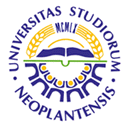 UNIVERSITY OF NOVI SADFACULTY OF AGRICULTURE 21000 NOVI SAD, TRG DOSITEJA OBRADOVIĆA 8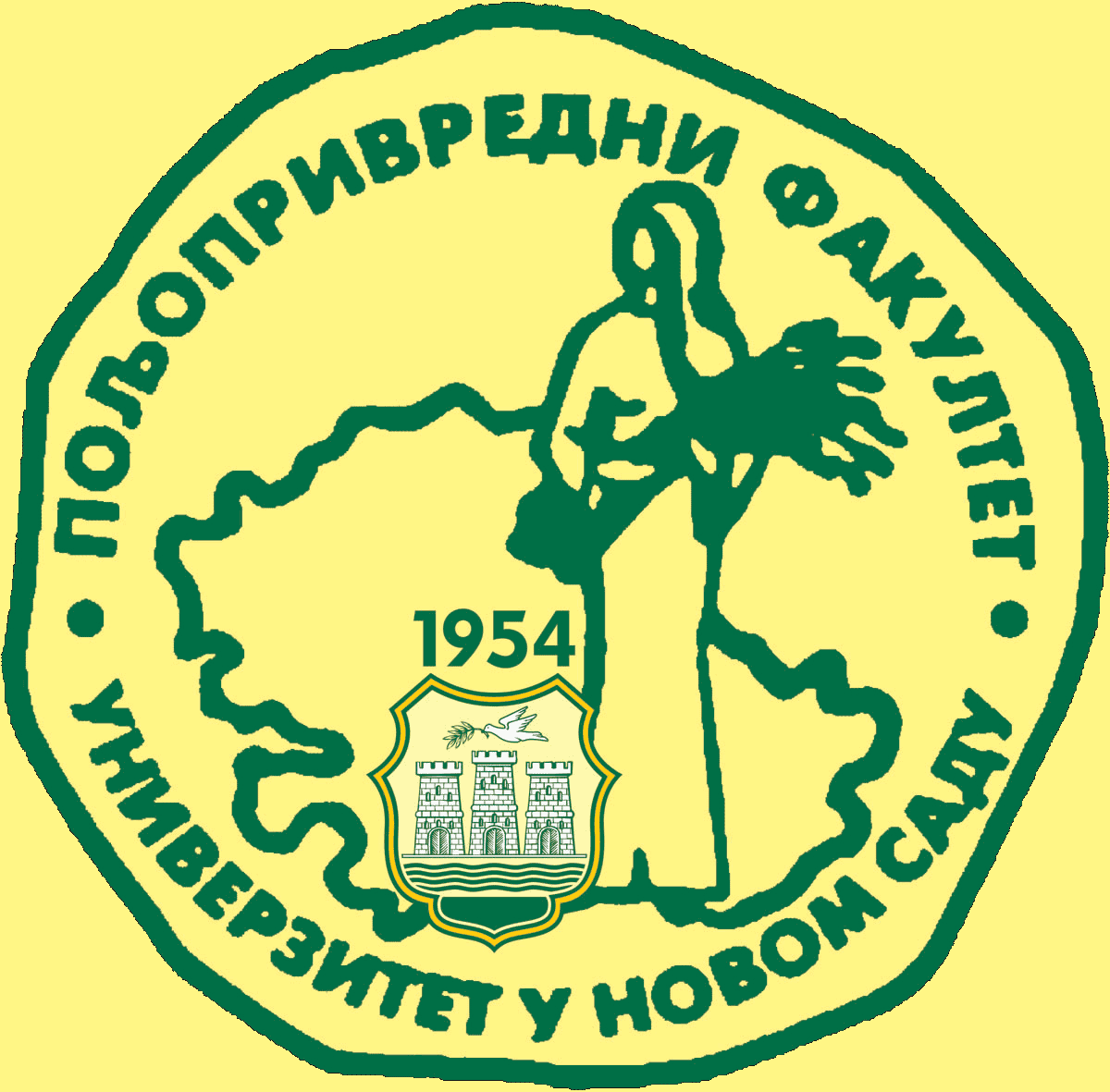 Study Programme AccreditationUNDERGRADUATE ACADEMIC STUDIES       WATER MANAGEMENT                         Table 5.2 Course specificationTable 5.2 Course specificationTable 5.2 Course specification